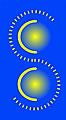 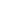 Fianaise ar AitheantaisTá Fianaise ar aitheantas de luach 100 pointe nó níos mó ag teastáil uaidh gach duine atá ag síniú foirm NVB1 nó NVB2. (An Iarratasóir) agus tuismitheoirí/Caomhnóirí atá ag síniú foirm NVB3. Is leor fótachóip.Evidence of IdentificationProof of identity to the value of 100 points or over is required from each individual who are signing form NVB1 or NVB2 (The Applicant) and Parents /Guardians who are signing form NVB3. Photocopies are required.FianaisePointíTicCeadúnas tiomána Éireannach le pictiúr80Ceadúnas Fhoghlama Tiomána le pictiúr80Pas (Cibé Tír)70Teastas eadóirseachta Éireannach50Teastas Breithe50Cárta BNGSI - Biúró Náisiúnta an Gharda Síochána um Inimirce50Cárta Aitheantais Náisiúnta (Tíortha na hEorpa)50Ceadúnas Tiomána Éireannach (gan pictiúr)40Aitheantas ón bhfostaíochtCárta aitheantais eisithe ag an bhfostóir (Ainm & Seoladh air)35Cárta aitheantais eisithe ag an bhfostóir (Ainm amháin air)25Litir ó Fhostóir ag deimhniú Ainm & Seoladh35P60,P45 nó Duillín Pá le seoladh baile35Bille Fóntas - Gáis, Leictreachas ( níos lú ná 6 mhí d'aois) 35Ní ghlacfar le bille teileafón pócaBanc/Institiúidí AirgidRáiteas Bainc/Comhar Creidmheasa35Cárta Creidmheasa/Cárta Dochair nó leabhar bainc25Aois chárta Náisiúnta25Cárta bhallraíochtaclub, ceardchumainn nó ballraíocht ghairmiúil25Institiúid Oideachais25Comhfhreagrasó Institiúid Oideachais/SUSI/CAO20ó Chomhlacht árachais maidir le polasaí reatha20ó Bhanc/Comhar chreidmheasa nó ranna stáit20Faoi 18 Daoine idir 16 agus 18 mbliana d'aoisFianaiseScórTicTeastas Breithe100Pas (Cibé Tír)100Litir ó bpríomhoide scoile ag deimhniú go bhfuil an duine ag freastal ar scoil 100EvidencePointsTickFull Irish Driving Licence with photo80Provisional Driving licence with photo80Passport70Irish Certificate of Naturalisation50Birth Certificate50BNGSI Card - Garda National Immigration Bureau (GNIB)50National Identification card (European Countries)50Irish Driving Licence without picture40Evidence from EmploymentPersonal Identification card issued (with picture) by Employer35Personal Identification card issued (no picture) by Employer25Letter from employer confirming your name and address35P60,P45 or Payslip with home address35Utility Bills,- Electricity, Oil etc.35Mobile phone bills not acceptedBank/Financial InstitutesBank Statements, Credit Card statement35Credit Card/ Debit Card/Bank Book25National Age Card25Membership Cardsclub, trade union or any professional body25Educational Institutes25CorrespondenceFrom Educational Institutes/CAO or SUSI20from Insurance companies with regards current insurance policies20from the Bank/Credit Union or Government departments20Under 18 years oldPersons between 16 and 18EvidenceMarkTickBirth Certificate100Passport100Letter from School Principal confirming name/address and attendance at school100